__________________________________________________________________________________________                                                                                           «УТВЕРЖДАЮ»                                                                                           директор школы № 5                                                                                           _________________                                                                                           В.И. Стенгач                                                                                           приказ  №____ от «___»_____2018 г.РАБОЧАЯ ПРОГРАММА(внеурочная деятельность)КУРСА_ _Город  мастеров_________________________________________________________КЛАСС____2Б__________________________________________________________________Ф.И.О.____учителя___Костишина Е.К,Рассмотрено на заседании педагогического совета № 1от 28.08.2020 года2020 годПояснительная запискаРабочая программа по внеурочной деятельности «Город мастеров» для учащихся  1-4 классов составлена на основе примерных программ начального общего образования, Федеральных государственных образовательных стандартов по предметам и авторской программы «Город мастеров» Рагозиной Т.М. (образовательная программа «Перспективная начальная школа»), рекомендованной Министерством образования и науки РФ в 2011 г. Общая характеристика курса      Цели программы:  развитие и реализация творческого потенциала обучающихся начальной школы;формирование универсальных учебных действий младших школьников;создание условий для овладения обучающимися различными видами художественной деятельности;развитие личностных качеств младших школьников: ценностного отношения к прекрасному, формирование представлений об эстетических идеалах и ценностях;развитие нравственных качеств, формирование бережного отношения к традициям своего народа и своей семьи.Особенностью данного курса является то, что работа детей будет организована в различных творческих мастерских. Организовав работу таким образом, мы преследуем цель максимально приблизить ребенка к овладению тем или иным видом творчества, показать свою индивидуальность, повысить  кругозор. Таким мастерскими в первом и втором классах являются: мастерская игротеки, мастерская лепки, мастерская флористики, мастерская Деда Мороза, мастерская коллекции идей, мастерская оригами, мастерская конструирования и моделирования. В третьем классе добавляется мастерская дизайна и мастерская кукольного театра. В четвертом классе ребята познакомятся с работой в мастерской мягкой игрушки, волшебной паутинки, бумагопластики.Творческие мастерские расширяют конструкторско-технологические знания и умения, полученные во время урочных занятий, так являются их продолжением и преследуют основную идею стандарта второго поколения – взаимосвязь образовательного процесса и внеучебного процесса, которая позволит развивать у младшего школьника развитие универсальных учебных действий. Кроме того, мастерские знакомят детей с новыми видами художественной деятельности (игротека, флористика, бумагопластика, дизайн)Для организации творческой деятельности предлагаются объекты, которые служат для детей ориентиром в работе. Прежде чем приступить к работе, ребенку следует путем собственного анализа выявить схему конструкции данного объекта. Он должен выделить основные части и детали, определить их форму, размеры, взаиморасположение, способы соединения, найти сходства и различия. Ребенок должен спланировать трудовые операции, определить материалы и подобрать инструменты для работы. В результате данных действий ученик  продолжает развивать такие процессы как внимание, анализ, синтез, сравнение, память, воображение.  Предлагаемый объект не всегда может быть единственно возможным. Ребенок имеет право внести свои изменения, предложить иные варианты, проявить при этом гибкость мышления.Иногда объект и полностью может отсутствовать. Ребенку проговариваются только условия, которым он  должен удовлетворять. В данном случае у детей проявляются полностью самостоятельные качества, благодаря которым можно увидеть его личностный рост, творческие фантазии.Формой организации внеурочной деятельности является кружок. Основными формами работы в творческих мастерских являются групповые, коллективные и индивидуальные.Описание места курса в учебном планеПрограмма рассчитана на 4 года обучения. Общее количество часов: 135Из расчёта 1 час в неделю, 1 класс – 33 часа, 2 класс – 34 часа, 3 класс – 34 часа, 4 класс – 34 часа. Ценностные ориентиры содержания образования Занятия художественной практической деятельностью по данной программе решают не только задачи художественного воспитания, но и более масштабные – развивают интеллектуально-творческий потенциал ребёнка. Освоение множества технологических приёмов при работе с разнообразными материалами в условиях простора для свободного творчества помогает детям познать и развить собственные способности и возможности, создаёт условия для развития инициативности, изобретательности, гибкости мышления.         Важным направлением в содержании программы является духовно-нравственное воспитание младшего школьника. На уровне предметного воспитания создаются условия для воспитания:Патриотизма: через активное познание истории материальной культуры и традиций своего и других народов;Трудолюбия, творческого отношения к учению, труду, жизни;Ценностного отношения к прекрасному, формирования представления об эстетических ценностях;Ценностного отношения к природе, окружающей среде;Ценностного отношения к здоровью (освоение приёмов безопасной работы с инструментами, понимание детьми необходимости применения экологически чистых материалов, организация здорового созидательного досуга).     Наряду с реализацией концепции духовно-нравственного воспитания, задачами привития младшим школьникам технологических знаний, трудовых умений и навыков программа выделяет и другие приоритетные направления, среди которых:Интеграция предметных областей в формировании целостной картины мира и развитии универсальных учебных действий;Формирование информационной грамотности современного школьника;Развитие коммуникативной компетентности;Формирование умения планировать, контролировать и оценивать учебные действия в соответствии с поставленной задачей и условиями её реализации;      Системно-деятельностный и личностный подходы в начальном обучении предполагают активизацию познавательной деятельности каждого учащегося с учётом его возрастных и индивидуальных особенностей. Раскрытие личностного потенциала младшего школьника реализуется путём индивидуализации учебных заданий. Ученик всегда имеет выбор в принятии решения, исходя из его степени сложности. Он может заменить предлагаемые материалы и инструменты на другие, с аналогичными свойствами и качествами. Личностные, метапредметные и предметные результаты освоения курсаЛичностные универсальные учебные действияУ обучающегося будут сформированы:Интерес к новым видам прикладного творчества, к новым способам самовыражения;Познавательный интерес к новым способам исследования технологий и материалов;Адекватное понимание причин успешности/неуспешности творческой деятельности.Обучающийся получит возможность для формирования:Внутренней позиции на уровне понимания необходимости творческой деятельности, как одного из средств самовыражения в социальной жизни;Выраженной познавательной мотивации;Устойчивого интереса к новым способам познания.Регулятивные универсальные учебные действияОбучающийся научится:Планировать свои действия;Осуществлять итоговый и пошаговый контроль;Адекватно воспринимать оценку учителя;Различать способ и результат действия. Обучающийся получит возможность научиться:Проявлять познавательную инициативу;Самостоятельно находить варианты решения творческой задачи.Коммуникативные универсальные учебные действияУчащиеся смогут:Допускать существование различных точек зрения и различных вариантов выполнения поставленной творческой задачи;Учитывать разные мнения, стремиться к координации при выполнении коллективных работ;Формулировать собственное мнение и позицию;Договариваться, приходить к общему решению;Соблюдать корректность в высказываниях;Обучающийся получит возможность научиться:Учитывать разные мнения и обосновывать свою позицию;Владеть монологической и диалогической формой речи;Осуществлять взаимный контроль и оказывать партнёрам в сотрудничестве необходимую взаимопомощь.Познавательные универсальные учебные действияОбучающийся научится:Осуществлять поиск нужной информации для выполнения художественной задачи с использованием учебной и дополнительной литературы;Анализировать объекты, выделять главное;Осуществлять синтез ;Проводить сравнение и  классификацию; Устанавливать причинно-следственные связи;Строить рассуждения об объекте.Обучающийся получит возможность научиться:Осуществлять расширенный поиск информации в соответствии с исследовательской задачей с использованием ресурсов библиотек и сети Интернет;Осознанно строить сообщения в различных формах;Использовать методы и приёмы художественно-творческой деятельности в повседневной жизни.В результате занятий по предложенной программе учащиеся получат возможность:Развивать образное мышление, воображение, интеллект, фантазию, техническое мышление, творческие способности;Расширять знания и представления о традиционных и современных материалах для прикладного творчества;Использовать ранее изученные приёмы в новых комбинациях и сочетаниях;Совершенствовать навыки трудовой деятельности в коллективе;Оказывать посильную помощь в оформлении класса, школы, своего жилища;Достичь оптимального для каждого уровня развития;Сформировать навыки работы с информацией.Содержание курса «Город мастеров»Основы культуры труда и самообслуживания.Рукотворный мир как результат труда человека. Разнообразие предметов, окружающих нас в повседневной жизни. Природа как источник сырья. Способы переработки сырья в готовое изделие. Последовательное выполнение работы по изготовлению изделий.Организация рабочего места для работы с различными материалами ( рациональное размещение материалов, инструментов и приспособлений).Анализ  объекта и его назначения.Данный раздел раскрывается при организации творчества во  всех мастерских 1,2,3,4 класса.Технология ручной обработки материалов.Природные материалы. Происхождение природных материалов. Растительные природные материалы: листья, семена, веточки, шишки, скорлупа орехов. Свойства природных материалов. Способы заготовки, правила хранения и правила поведения при сборе природного материала.Инструменты и приспособления для обработки природных материалов. Техника безопасности при работе с инструментами.Приемы работы с природными материалами.Практические работы:1 класс: композиции из листьев;2 класс: композиции из листьев, композиции из соломки, шахматы из шишек;3 класс: работа с листьями (эстамп), работа с ракушками, украшение яичной скорлупой.Пластические материалы. Пластилин, масса для моделирования, соленое тесто. Подготовка к работе. Инструменты и приспособления. Приемы работы  с инструментами и приспособлениями. Основы безопасности при использовании инструментов и приспособлений.Практические работы:1 класс: лепка фигурок животных, композиции из пластилина;2 класс: лепка героев сказок,  фигурок домашних животных, составление коллективных композиций;3 класс: лепка посуды;4 класс: лепка из соленого теста.Бумага. Виды бумаги. Свойства бумаги. Рациональное использование бумаги. Виды графических изображений. Инструменты и приспособления для обработки бумаги. Техника безопасности при работе с инструментами. Приемы работы с бумагой.Практические работы: 1 класс: новогодние игрушки, поделки из бумаги, простейшие модели оригами;2 класс: аппликации, работа с гофрированным картоном, объемные игрушки из бумаги, оригами;3 класс: куклы из геометрических фигур, поделки из гофрированного картона; подвижные игрушки из картона;4 класс: игры из бумаги, бумагопластика (основы квиллинга), маски для карнавала.Текстильные материалы. Виды тканей. Свойства тканей. Экономное расходование тканей при раскрое. Нитки и их виды. Инструменты и приспособления для обработки текстильных материалов. Приемы безопасного использования инструментов и приспособлений.  Приемы работы с текстильными материалами.Практические работы: 1 класс: прихватка, аппликации из ниток, простейшее плетение;3 класс: куклы из драпа, изонить;4 класс:  мягкие игрушки, вышивка, футляры из драпа, макраме.Конструирование и моделирование.Общее представление о конструировании как создании конструкций предметов. Изделие, деталь изделия. Модель. Конструирование и моделирование изделий из бумаги, природных материалов.Практические работы:1 класс: кораблик, самолет;2 класс: вертушка, парашют, конструирование мебели;3 класс:  игрушки из поролона.Дизайн.Понятие «Дизайн». Основы дизайна. Виды дизайна ( дизайн стекла, ткани, дерева, металла). Простейшие приемы дизайна. Инструменты и приспособления. Техника безопасности при работе с инструментами.Практические  работы:3 класс: различные способы украшений, украшение коробок, рамок под фотографии, панно, бусы;4 класс:  декупаж вазы, плетение из бисера, украшение шкатулки.Описание учебно-методического и материально-технического обеспечения образовательного процессаУчебно-методическая литератураРагозина Т.М., Гринева А.А. Технология. 1 класс: Учебник. – М.: Академкнига/Учебник, 2013Рагозина Т.М. Технология. 1 класс: Методическое пособие для учителя. – М.: Академкнига/Учебник, 2013Дополнительная литератураБелякова О.В. Волшебная бумага. Санкт-Петербург, 2002Выгонов В.В. Поделки, модели, игрушки. М.,2002Геронимус Т. Маленький мастер. ООО Аст Пресс школа, 2002Конышева Н.М. Секреты мастеров. HIKA –PRESS, 1997Конышева Н.М. Наш рукотворный мир. «Ассоциация 21 век», 2003Мешакина Л. Мозаика из яичной скорлупы. М., 2010Петрова И.М. Волшебные полоски. М., 2002Пицык А.А.  Игрушки из соленого теста. М., 2010Энциклопедия поделок . М., 2004Учебное оборудование	Простейшие инструменты и приспособления для ручной обработки материалов и решения конструкторско-технологических задач: ножницы школьные со скругленными концами, нож канцелярский макетный с металлической направляющей лезвия, линейка пластмассовая или металлическая 25 - 30 см., линейка с бортиком (для работ с ножом), угольник пластмассовый с углами 90 градусов, простые карандаши марки ТМ и 2М, циркуль (не козья ножка), шило, игла швейная и для вышивания в удлиненным ушком и для вышивания по канве, булавки с колечком, нитевдеватель, пустой стержень шариковой ручки, кисти для работы с клеем и красками, стека, подставка для инструментов, дощечка для выполнения работ с ножом и шилом, дощечка для лепки.	Материалы для изготовления изделий: бумага (цветная мелованная двухсторонняя, офисная для аппликаций, калька, копирка, писчая, альбомная, газетная, ватманская, гофрированная, самоклеящаяся, крепированная), картон (цветной, гофрированный), лоскутки хлопчатобумажной и льняной ткани, шерстяной (сукна, драпа), вельвет, нитки швейные, мулине, пряжа для вязания, узкая и широкая тесьма, тонкий шнур, фурнитура (пуговицы, бусинки, бисеринки), пластилин, масса для моделирования, глина, пластическая масса из соленого теста, фольга, цветная проволока в изоляции, природные материалы (засушенные листья, цветущие растения, стебли, веточки, семена и плоды растений, шишки, желуди, скорлупа грецких орехов, яичная скорлупа), утилизированные материалы (пластмассовые разъемные упаковки-капсулы, емкости, банки из жести, упаковочная тара из пенопласта), наборы «Конструктор»;	Материальные условия: специально отведенные места и приспособления для рационального размещения, бережного хранения материалов и инструментов и оптимальной подготовки, обучающих к урокам технологии: коробки, укладки, подставки, папки и пр. (все необходимые приспособления можно купить или изготовить из различных коробок и другого утилизированного материала).ЦОР. Комплект компьютерного оборудования и оргтехники.Комплект электронных пособий для начальной школыИнтернет ресурсы.Тематическое планирование2 класс (34 часа) «СОГЛАСОВАНО»					«СОГЛАСОВАНО»рук. ШМО (ГМО)					          зам. директора по УВР_______________					          __________________________________					          ___________________Пр. №___ 						         «___»__________2018 г.от «__»________2018 г.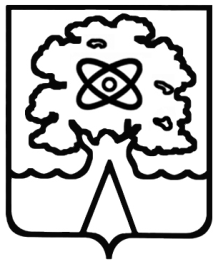 Администрация города Дубны Московской областиУправление народного образованияМуниципальное бюджетное общеобразовательное учреждение «Средняя общеобразовательная школа №5 г. Дубны Московской области» («Школа №5»)№ п/пНазвание мастерскойТема занятияКол-во Элементы содержанияПредметные результатыУУДФорма организацииДата1-3Мастерская флористики   (3 ч.)Композиция из соломки «Старинный дом»2Соломка и способы ее обработкиЗнать технику работы с природными материалами.Уметь выполнять аппликацию из засушенных растений.ПознавательныеОбщеучебныеМоделированиеСтруктурирование знаний.Осознанное и произвольное построение устного речевого высказыванияЛогическиеВыдвижение гипотез и их обоснованиеПостроение логической цепи рассужденийАнализ объектовСравнение объектовКлассификация объектовДоказательствоКоммуникативныеПостановка вопросовПланирование учебного сотрудничестваУправление поведением партнера (контроль, коррекция, оценка)Разрешение конфликтовУмение полно и точно выражать свои мыслиРегулятивные ПланированиеОценка качества и уровня усвоенияКонтрольКоррекцияВолевая саморегуляцияЛичностныеСмыслообразованиеНравственно-этическая ориентацияГрупповая1-3Мастерская флористики   (3 ч.)Композиция из листьев «Сказочная птица»1Соломка и способы ее обработкиЗнать технику работы с природными материалами.Уметь выполнять аппликацию из засушенных растений.ПознавательныеОбщеучебныеМоделированиеСтруктурирование знаний.Осознанное и произвольное построение устного речевого высказыванияЛогическиеВыдвижение гипотез и их обоснованиеПостроение логической цепи рассужденийАнализ объектовСравнение объектовКлассификация объектовДоказательствоКоммуникативныеПостановка вопросовПланирование учебного сотрудничестваУправление поведением партнера (контроль, коррекция, оценка)Разрешение конфликтовУмение полно и точно выражать свои мыслиРегулятивные ПланированиеОценка качества и уровня усвоенияКонтрольКоррекцияВолевая саморегуляцияЛичностныеСмыслообразованиеНравственно-этическая ориентацияГрупповая4-8Мастерская лепки(5 ч.)Фигурки животных из пластилина. Домашний любимец1Изготовление  плоскостных, рельефных, объёмных  изделий  из  пластилинаЗнать основные приёмы работы с пластичными материалами. Уметь выполнять из пластилина фигурки животных.ПознавательныеОбщеучебныеМоделированиеСтруктурирование знаний.Осознанное и произвольное построение устного речевого высказыванияЛогическиеВыдвижение гипотез и их обоснованиеПостроение логической цепи рассужденийАнализ объектовСравнение объектовКлассификация объектовДоказательствоКоммуникативныеПостановка вопросовПланирование учебного сотрудничестваУправление поведением партнера (контроль, коррекция, оценка)Разрешение конфликтовУмение полно и точно выражать свои мыслиРегулятивные ПланированиеОценка качества и уровня усвоенияКонтрольКоррекцияВолевая саморегуляцияЛичностныеСмыслообразованиеНравственно-этическая ориентацияИндивидуальнаяГрупповая4-8Мастерская лепки(5 ч.)Фигурки животных из пластилина. Герои сказки «Колобок»2Изготовление  плоскостных, рельефных, объёмных  изделий  из  пластилинаЗнать основные приёмы работы с пластичными материалами. Уметь выполнять из пластилина фигурки животных.ПознавательныеОбщеучебныеМоделированиеСтруктурирование знаний.Осознанное и произвольное построение устного речевого высказыванияЛогическиеВыдвижение гипотез и их обоснованиеПостроение логической цепи рассужденийАнализ объектовСравнение объектовКлассификация объектовДоказательствоКоммуникативныеПостановка вопросовПланирование учебного сотрудничестваУправление поведением партнера (контроль, коррекция, оценка)Разрешение конфликтовУмение полно и точно выражать свои мыслиРегулятивные ПланированиеОценка качества и уровня усвоенияКонтрольКоррекцияВолевая саморегуляцияЛичностныеСмыслообразованиеНравственно-этическая ориентацияИндивидуальнаяГрупповая4-8Мастерская лепки(5 ч.)Композиция  из пластилина «В лесу»2Изготовление  плоскостных, рельефных, объёмных  изделий  из  пластилинаЗнать основные приёмы работы с пластичными материалами. Уметь выполнять из пластилина фигурки животных.ПознавательныеОбщеучебныеМоделированиеСтруктурирование знаний.Осознанное и произвольное построение устного речевого высказыванияЛогическиеВыдвижение гипотез и их обоснованиеПостроение логической цепи рассужденийАнализ объектовСравнение объектовКлассификация объектовДоказательствоКоммуникативныеПостановка вопросовПланирование учебного сотрудничестваУправление поведением партнера (контроль, коррекция, оценка)Разрешение конфликтовУмение полно и точно выражать свои мыслиРегулятивные ПланированиеОценка качества и уровня усвоенияКонтрольКоррекцияВолевая саморегуляцияЛичностныеСмыслообразованиеНравственно-этическая ориентацияИндивидуальнаяГрупповая9-11Мастерская игротеки (3 ч.)Работа с природным материалом. Шахматы из шишек3Установление пространственных отношений между деталями изделияЗнать технику работы с природными материалами.ПознавательныеОбщеучебныеМоделированиеСтруктурирование знаний.Осознанное и произвольное построение устного речевого высказыванияЛогическиеВыдвижение гипотез и их обоснованиеПостроение логической цепи рассужденийАнализ объектовСравнение объектовКлассификация объектовДоказательствоКоммуникативныеПостановка вопросовПланирование учебного сотрудничестваУправление поведением партнера (контроль, коррекция, оценка)Разрешение конфликтовУмение полно и точно выражать свои мыслиРегулятивные ПланированиеОценка качества и уровня усвоенияКонтрольКоррекцияВолевая саморегуляцияЛичностныеСмыслообразованиеНравственно-этическая ориентация13.1120.1127.1112-16Мастерская Деда Мороза(5 ч.)Новогодние игрушки. Птица из гофрированной бумаги1Изготовление плоскостных и объёмных изделий из бумаги по образцам, рисункамЗнать приёмы разметки складыванием.Уметь выполнять симметричноевырезание.Уметь работать по алгоритму.ПознавательныеОбщеучебныеМоделированиеСтруктурирование знаний.Осознанное и произвольное построение устного речевого высказыванияЛогическиеВыдвижение гипотез и их обоснованиеПостроение логической цепи рассужденийАнализ объектовСравнение объектовКлассификация объектовДоказательствоКоммуникативныеПостановка вопросовПланирование учебного сотрудничестваУправление поведением партнера (контроль, коррекция, оценка)Разрешение конфликтовУмение полно и точно выражать свои мыслиРегулятивные ПланированиеОценка качества и уровня усвоенияКонтрольКоррекцияВолевая саморегуляцияЛичностныеСмыслообразованиеНравственно-этическая ориентацияИндивидуальнаяГрупповаяКоллективная04.1212-16Мастерская Деда Мороза(5 ч.)Объемная игрушка. Домик Деда Мороза2Изготовление плоскостных и объёмных изделий из бумаги по образцам, рисункамЗнать приёмы разметки складыванием.Уметь выполнять симметричноевырезание.Уметь работать по алгоритму.ПознавательныеОбщеучебныеМоделированиеСтруктурирование знаний.Осознанное и произвольное построение устного речевого высказыванияЛогическиеВыдвижение гипотез и их обоснованиеПостроение логической цепи рассужденийАнализ объектовСравнение объектовКлассификация объектовДоказательствоКоммуникативныеПостановка вопросовПланирование учебного сотрудничестваУправление поведением партнера (контроль, коррекция, оценка)Разрешение конфликтовУмение полно и точно выражать свои мыслиРегулятивные ПланированиеОценка качества и уровня усвоенияКонтрольКоррекцияВолевая саморегуляцияЛичностныеСмыслообразованиеНравственно-этическая ориентацияИндивидуальнаяГрупповаяКоллективная12-16Мастерская Деда Мороза(5 ч.)Новогодние объемные игрушки из цветной бумаги. Шар 2Изготовление плоскостных и объёмных изделий из бумаги по образцам, рисункамЗнать приёмы разметки складыванием.Уметь выполнять симметричноевырезание.Уметь работать по алгоритму.ПознавательныеОбщеучебныеМоделированиеСтруктурирование знаний.Осознанное и произвольное построение устного речевого высказыванияЛогическиеВыдвижение гипотез и их обоснованиеПостроение логической цепи рассужденийАнализ объектовСравнение объектовКлассификация объектовДоказательствоКоммуникативныеПостановка вопросовПланирование учебного сотрудничестваУправление поведением партнера (контроль, коррекция, оценка)Разрешение конфликтовУмение полно и точно выражать свои мыслиРегулятивные ПланированиеОценка качества и уровня усвоенияКонтрольКоррекцияВолевая саморегуляцияЛичностныеСмыслообразованиеНравственно-этическая ориентацияИндивидуальнаяГрупповаяКоллективная17-26Мастерская коллекции идей(10 ч.)Аппликация в рамке «Подарок»2Изготовление плоскостных и объёмных изделий из бумаги по образцам, рисункам.Декоративное оформление композиции.Знать приёмы разметки складываниемУметь выполнять симметричноевырезание.Уметь выполнять аппликацию.Уметь работать по алгоритму.ПознавательныеОбщеучебныеМоделированиеСтруктурирование знаний.Осознанное и произвольное построение устного речевого высказыванияЛогическиеВыдвижение гипотез и их обоснованиеПостроение логической цепи рассужденийАнализ объектовСравнение объектовКлассификация объектовДоказательствоКоммуникативныеПостановка вопросовПланирование учебного сотрудничестваУправление поведением партнера (контроль, коррекция, оценка)Разрешение конфликтовУмение полно и точно выражать свои мыслиРегулятивные ПланированиеОценка качества и уровня усвоенияКонтрольКоррекцияВолевая саморегуляцияЛичностныеСмыслообразованиеНравственно-этическая ориентацияИндивидуальнаяКоллективная15.0117-26Мастерская коллекции идей(10 ч.)Аппликация в рамке «Подарок»2Изготовление плоскостных и объёмных изделий из бумаги по образцам, рисункам.Декоративное оформление композиции.Знать приёмы разметки складываниемУметь выполнять симметричноевырезание.Уметь выполнять аппликацию.Уметь работать по алгоритму.ПознавательныеОбщеучебныеМоделированиеСтруктурирование знаний.Осознанное и произвольное построение устного речевого высказыванияЛогическиеВыдвижение гипотез и их обоснованиеПостроение логической цепи рассужденийАнализ объектовСравнение объектовКлассификация объектовДоказательствоКоммуникативныеПостановка вопросовПланирование учебного сотрудничестваУправление поведением партнера (контроль, коррекция, оценка)Разрешение конфликтовУмение полно и точно выражать свои мыслиРегулятивные ПланированиеОценка качества и уровня усвоенияКонтрольКоррекцияВолевая саморегуляцияЛичностныеСмыслообразованиеНравственно-этическая ориентацияИндивидуальнаяКоллективная29.0117-26Мастерская коллекции идей(10 ч.)Аппликация на складном картоне «Речка и корабли»2Изготовление плоскостных и объёмных изделий из бумаги по образцам, рисункам.Декоративное оформление композиции.Знать приёмы разметки складываниемУметь выполнять симметричноевырезание.Уметь выполнять аппликацию.Уметь работать по алгоритму.ПознавательныеОбщеучебныеМоделированиеСтруктурирование знаний.Осознанное и произвольное построение устного речевого высказыванияЛогическиеВыдвижение гипотез и их обоснованиеПостроение логической цепи рассужденийАнализ объектовСравнение объектовКлассификация объектовДоказательствоКоммуникативныеПостановка вопросовПланирование учебного сотрудничестваУправление поведением партнера (контроль, коррекция, оценка)Разрешение конфликтовУмение полно и точно выражать свои мыслиРегулятивные ПланированиеОценка качества и уровня усвоенияКонтрольКоррекцияВолевая саморегуляцияЛичностныеСмыслообразованиеНравственно-этическая ориентацияИндивидуальнаяКоллективная05,12.0217-26Мастерская коллекции идей(10 ч.)Аппликация на складном картоне «Речка и корабли»2Изготовление плоскостных и объёмных изделий из бумаги по образцам, рисункам.Декоративное оформление композиции.Знать приёмы разметки складываниемУметь выполнять симметричноевырезание.Уметь выполнять аппликацию.Уметь работать по алгоритму.ПознавательныеОбщеучебныеМоделированиеСтруктурирование знаний.Осознанное и произвольное построение устного речевого высказыванияЛогическиеВыдвижение гипотез и их обоснованиеПостроение логической цепи рассужденийАнализ объектовСравнение объектовКлассификация объектовДоказательствоКоммуникативныеПостановка вопросовПланирование учебного сотрудничестваУправление поведением партнера (контроль, коррекция, оценка)Разрешение конфликтовУмение полно и точно выражать свои мыслиРегулятивные ПланированиеОценка качества и уровня усвоенияКонтрольКоррекцияВолевая саморегуляцияЛичностныеСмыслообразованиеНравственно-этическая ориентацияИндивидуальнаяКоллективная19,26.0217-26Мастерская коллекции идей(10 ч.)Поздравительные открытки с окошком2Изготовление плоскостных и объёмных изделий из бумаги по образцам, рисункам.Декоративное оформление композиции.Знать приёмы разметки складываниемУметь выполнять симметричноевырезание.Уметь выполнять аппликацию.Уметь работать по алгоритму.ПознавательныеОбщеучебныеМоделированиеСтруктурирование знаний.Осознанное и произвольное построение устного речевого высказыванияЛогическиеВыдвижение гипотез и их обоснованиеПостроение логической цепи рассужденийАнализ объектовСравнение объектовКлассификация объектовДоказательствоКоммуникативныеПостановка вопросовПланирование учебного сотрудничестваУправление поведением партнера (контроль, коррекция, оценка)Разрешение конфликтовУмение полно и точно выражать свои мыслиРегулятивные ПланированиеОценка качества и уровня усвоенияКонтрольКоррекцияВолевая саморегуляцияЛичностныеСмыслообразованиеНравственно-этическая ориентацияИндивидуальнаяКоллективная17-26Мастерская коллекции идей(10 ч.)Поздравительные открытки с окошком2Изготовление плоскостных и объёмных изделий из бумаги по образцам, рисункам.Декоративное оформление композиции.Знать приёмы разметки складываниемУметь выполнять симметричноевырезание.Уметь выполнять аппликацию.Уметь работать по алгоритму.ПознавательныеОбщеучебныеМоделированиеСтруктурирование знаний.Осознанное и произвольное построение устного речевого высказыванияЛогическиеВыдвижение гипотез и их обоснованиеПостроение логической цепи рассужденийАнализ объектовСравнение объектовКлассификация объектовДоказательствоКоммуникативныеПостановка вопросовПланирование учебного сотрудничестваУправление поведением партнера (контроль, коррекция, оценка)Разрешение конфликтовУмение полно и точно выражать свои мыслиРегулятивные ПланированиеОценка качества и уровня усвоенияКонтрольКоррекцияВолевая саморегуляцияЛичностныеСмыслообразованиеНравственно-этическая ориентацияИндивидуальнаяКоллективная17-26Мастерская коллекции идей(10 ч.)Букет для мамы1Изготовление плоскостных и объёмных изделий из бумаги по образцам, рисункам.Декоративное оформление композиции.Знать приёмы разметки складываниемУметь выполнять симметричноевырезание.Уметь выполнять аппликацию.Уметь работать по алгоритму.ПознавательныеОбщеучебныеМоделированиеСтруктурирование знаний.Осознанное и произвольное построение устного речевого высказыванияЛогическиеВыдвижение гипотез и их обоснованиеПостроение логической цепи рассужденийАнализ объектовСравнение объектовКлассификация объектовДоказательствоКоммуникативныеПостановка вопросовПланирование учебного сотрудничестваУправление поведением партнера (контроль, коррекция, оценка)Разрешение конфликтовУмение полно и точно выражать свои мыслиРегулятивные ПланированиеОценка качества и уровня усвоенияКонтрольКоррекцияВолевая саморегуляцияЛичностныеСмыслообразованиеНравственно-этическая ориентацияИндивидуальнаяКоллективная05.0317-26Мастерская коллекции идей(10 ч.)Цветы (квиллинг)3Изготовление плоскостных и объёмных изделий из бумаги по образцам, рисункам.Декоративное оформление композиции.Знать приёмы разметки складываниемУметь выполнять симметричноевырезание.Уметь выполнять аппликацию.Уметь работать по алгоритму.ПознавательныеОбщеучебныеМоделированиеСтруктурирование знаний.Осознанное и произвольное построение устного речевого высказыванияЛогическиеВыдвижение гипотез и их обоснованиеПостроение логической цепи рассужденийАнализ объектовСравнение объектовКлассификация объектовДоказательствоКоммуникативныеПостановка вопросовПланирование учебного сотрудничестваУправление поведением партнера (контроль, коррекция, оценка)Разрешение конфликтовУмение полно и точно выражать свои мыслиРегулятивные ПланированиеОценка качества и уровня усвоенияКонтрольКоррекцияВолевая саморегуляцияЛичностныеСмыслообразованиеНравственно-этическая ориентацияИндивидуальнаяКоллективная12.03,19.0317-26Мастерская коллекции идей(10 ч.)Цветы (квиллинг)3Изготовление плоскостных и объёмных изделий из бумаги по образцам, рисункам.Декоративное оформление композиции.Знать приёмы разметки складываниемУметь выполнять симметричноевырезание.Уметь выполнять аппликацию.Уметь работать по алгоритму.ПознавательныеОбщеучебныеМоделированиеСтруктурирование знаний.Осознанное и произвольное построение устного речевого высказыванияЛогическиеВыдвижение гипотез и их обоснованиеПостроение логической цепи рассужденийАнализ объектовСравнение объектовКлассификация объектовДоказательствоКоммуникативныеПостановка вопросовПланирование учебного сотрудничестваУправление поведением партнера (контроль, коррекция, оценка)Разрешение конфликтовУмение полно и точно выражать свои мыслиРегулятивные ПланированиеОценка качества и уровня усвоенияКонтрольКоррекцияВолевая саморегуляцияЛичностныеСмыслообразованиеНравственно-этическая ориентацияИндивидуальнаяКоллективная4 ч.17-26Мастерская коллекции идей(10 ч.)Цветы (квиллинг)3Изготовление плоскостных и объёмных изделий из бумаги по образцам, рисункам.Декоративное оформление композиции.Знать приёмы разметки складываниемУметь выполнять симметричноевырезание.Уметь выполнять аппликацию.Уметь работать по алгоритму.ПознавательныеОбщеучебныеМоделированиеСтруктурирование знаний.Осознанное и произвольное построение устного речевого высказыванияЛогическиеВыдвижение гипотез и их обоснованиеПостроение логической цепи рассужденийАнализ объектовСравнение объектовКлассификация объектовДоказательствоКоммуникативныеПостановка вопросовПланирование учебного сотрудничестваУправление поведением партнера (контроль, коррекция, оценка)Разрешение конфликтовУмение полно и точно выражать свои мыслиРегулятивные ПланированиеОценка качества и уровня усвоенияКонтрольКоррекцияВолевая саморегуляцияЛичностныеСмыслообразованиеНравственно-этическая ориентацияИндивидуальнаяКоллективная02.0427-29Мастерская оригами (3 ч.)Сюжетные аппликации Композиция «Солнце»1Изготовление изделий из бумаги и картона; складывание и сгибание заготовок.Знать приёмы работы складываниемУметь работать по алгоритму.ПознавательныеОбщеучебныеМоделированиеСтруктурирование знаний.Осознанное и произвольное построение устного речевого высказыванияЛогическиеВыдвижение гипотез и их обоснованиеПостроение логической цепи рассужденийАнализ объектовСравнение объектовКлассификация объектовДоказательствоКоммуникативныеПостановка вопросовПланирование учебного сотрудничестваУправление поведением партнера (контроль, коррекция, оценка)Разрешение конфликтовУмение полно и точно выражать свои мыслиРегулятивные ПланированиеОценка качества и уровня усвоенияКонтрольКоррекцияВолевая саморегуляцияЛичностныеСмыслообразованиеНравственно-этическая ориентацияИндивидуальнаяКоллективная09.0416.0423.0427-29Мастерская оригами (3 ч.)Сюжетные аппликации Композиция «Колибри»2Изготовление изделий из бумаги и картона; складывание и сгибание заготовок.Знать приёмы работы складываниемУметь работать по алгоритму.ПознавательныеОбщеучебныеМоделированиеСтруктурирование знаний.Осознанное и произвольное построение устного речевого высказыванияЛогическиеВыдвижение гипотез и их обоснованиеПостроение логической цепи рассужденийАнализ объектовСравнение объектовКлассификация объектовДоказательствоКоммуникативныеПостановка вопросовПланирование учебного сотрудничестваУправление поведением партнера (контроль, коррекция, оценка)Разрешение конфликтовУмение полно и точно выражать свои мыслиРегулятивные ПланированиеОценка качества и уровня усвоенияКонтрольКоррекцияВолевая саморегуляцияЛичностныеСмыслообразованиеНравственно-этическая ориентацияИндивидуальнаяКоллективная30-33Мастерская конструирования и моделирования  (4 ч.)Летающие модели и игрушки. Вертушка.2Изготовление изделий из бумаги и картона.Знать приёмы разметки складываниемУметь чертить развёртку.ПознавательныеОбщеучебныеМоделированиеСтруктурирование знаний.Осознанное и произвольное построение устного речевого высказыванияЛогическиеВыдвижение гипотез и их обоснованиеПостроение логической цепи рассужденийАнализ объектовСравнение объектовКлассификация объектовДоказательствоКоммуникативныеПостановка вопросовПланирование учебного сотрудничестваУправление поведением партнера (контроль, коррекция, оценка)Разрешение конфликтовУмение полно и точно выражать свои мыслиРегулятивные ПланированиеОценка качества и уровня усвоенияКонтрольКоррекцияВолевая саморегуляцияЛичностныеСмыслообразованиеНравственно-этическая ориентацияИндивидуальнаяИндивидуальная30.0407.0514.0521.0530-33Мастерская конструирования и моделирования  (4 ч.)Летающие модели и игрушки. Парашют.2Изготовление изделий из бумаги и картона.Знать приёмы разметки складываниемУметь чертить развёртку.ПознавательныеОбщеучебныеМоделированиеСтруктурирование знаний.Осознанное и произвольное построение устного речевого высказыванияЛогическиеВыдвижение гипотез и их обоснованиеПостроение логической цепи рассужденийАнализ объектовСравнение объектовКлассификация объектовДоказательствоКоммуникативныеПостановка вопросовПланирование учебного сотрудничестваУправление поведением партнера (контроль, коррекция, оценка)Разрешение конфликтовУмение полно и точно выражать свои мыслиРегулятивные ПланированиеОценка качества и уровня усвоенияКонтрольКоррекцияВолевая саморегуляцияЛичностныеСмыслообразованиеНравственно-этическая ориентацияИндивидуальнаяИндивидуальная33Итоговое занятие1ПознавательныеОбщеучебныеМоделированиеСтруктурирование знаний.Осознанное и произвольное построение устного речевого высказыванияЛогическиеВыдвижение гипотез и их обоснованиеПостроение логической цепи рассужденийАнализ объектовСравнение объектовКлассификация объектовДоказательствоКоммуникативныеПостановка вопросовПланирование учебного сотрудничестваУправление поведением партнера (контроль, коррекция, оценка)Разрешение конфликтовУмение полно и точно выражать свои мыслиРегулятивные ПланированиеОценка качества и уровня усвоенияКонтрольКоррекцияВолевая саморегуляцияЛичностныеСмыслообразованиеНравственно-этическая ориентация28.05